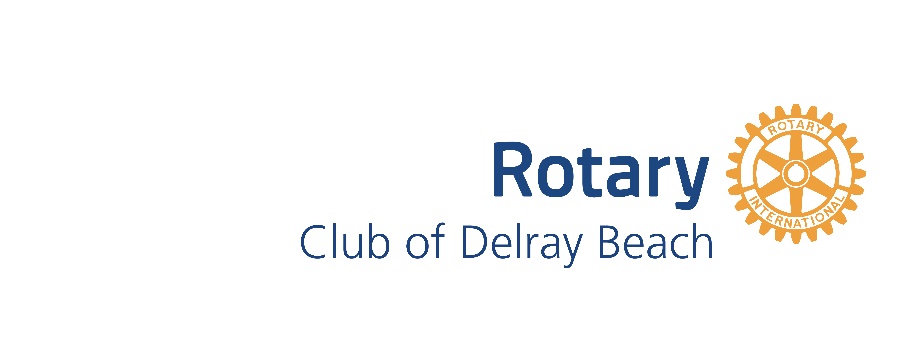 ROTARY CLUB OF DELRAY BEACH SCHOLARSHIP APPLICATIONRotary Club of Delray BeachPO Box 8588Delray Beach, FL 33482The Rotary Club of Delray Beach offers a one year College Scholarship to graduating high school students.  Students are eligible in two ways. First, all students attending our local high school, Atlantic High School, are eligible. Second, all Delray Beach residents attending local high schools are eligible as well. The deadline for applications is April 14. The previous two yearly tax returns from the student’s parents are required to be submitted. If married and filing separately, please provide both parent’s returns. Only the first two pages of the 1040 form are necessary. Social Security numbers on the tax forms may be covered over to maintain privacy. Please return the completed forms to the address above or e-mail the application to:  delrayrotaryapps@gmail.comApplicant’s Name: ______________________________ Telephone Number: ____________________Address: ______________________________________	 City/St/Zip____________________________High School Attended__________________________________________________________________Class Rank:__ __________________________	Number of students in your class_________________HPA: _________________                           GPA:___________________SAT Score______________Verbal:_____________Math:______________Written:_________________ACT Score_____________College(s) accepted or attending: ________________________________________________________Number of children in your family: _____________	Number in college_______________________Are there extenuating circumstances which we should consider?__________________________________________________________________________________________________________________________________________________________________________List all club and civic organizations as well as teams of which you have been a member. Also the year(s) you participated and any leadership positions you have held. (Attach extra sheet if needed.)__________________________________________________________________________________________________________________________________________________________________________List your last three jobs with the most recent first:Date:__________________________________		Employer:______________________________Date:__________________________________		Employer:______________________________Date:__________________________________		Employer:______________________________Number of community service hours completed: __________Please identify your community service activities. Identify the organization you volunteered with and the number of hours you completed. (Attach extra sheet if needed.)Organization 1:_______________________________________________________________________Organization 2:_______________________________________________________________________Organization 3:_______________________________________________________________________Organization 4:_______________________________________________________________________What was the reason for your participation with these organizations?Organization 1:________________________________________________________________________Organization 2:________________________________________________________________________Organization 3:________________________________________________________________________Organization 4:________________________________________________________________________What do you feel is your greatest asset? _____________________________________________________________________________________________________________________________________________________________________________________________________________________________What do you feel is your greatest liability? ___________________________________________________________________________________________________________________________________________________________________________________________________________________________Why do you want this scholarship? _________________________________________________________________________________________________________________________________________________________________________________________________________________________________Why do you think you deserve this scholarship? _______________________________________________________________________________________________________________________________________________________________________________________________________________________